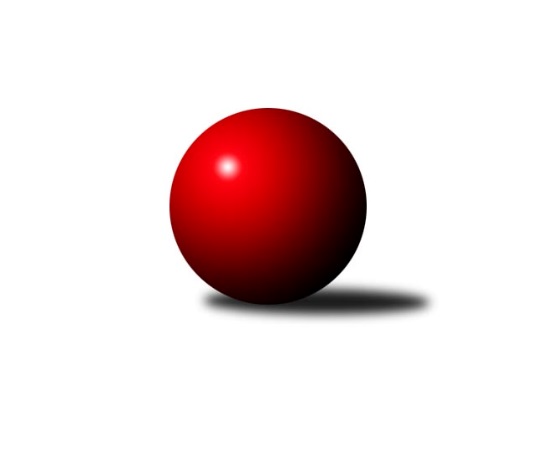 Č.16Ročník 2017/2018	30.4.2024 Severomoravská divize 2017/2018Statistika 16. kolaTabulka družstev:		družstvo	záp	výh	rem	proh	skore	sety	průměr	body	plné	dorážka	chyby	1.	KK Šumperk ˝B˝	16	12	0	4	82.5 : 45.5 	(114.5 : 77.5)	2582	24	1763	819	25.8	2.	Sokol Přemyslovice˝A˝	16	10	0	6	78.0 : 50.0 	(104.5 : 87.5)	2539	20	1748	791	26.4	3.	TJ Sokol Michálkovice ˝A˝	16	9	1	6	72.5 : 55.5 	(113.0 : 79.0)	2468	19	1711	757	38.4	4.	TJ Opava ˝B˝	16	9	1	6	69.5 : 58.5 	(96.0 : 96.0)	2520	19	1750	770	35.7	5.	TJ Spartak Přerov ˝B˝	16	8	1	7	73.0 : 55.0 	(116.0 : 76.0)	2534	17	1743	792	30.6	6.	TJ Sokol Sedlnice ˝A˝	16	8	1	7	71.0 : 57.0 	(96.5 : 95.5)	2523	17	1736	788	35.7	7.	SKK Jeseník ˝A˝	16	8	1	7	61.0 : 67.0 	(89.0 : 103.0)	2484	17	1722	762	34.6	8.	TJ Sokol Bohumín ˝B˝	16	8	0	8	59.0 : 69.0 	(92.0 : 100.0)	2509	16	1739	770	34.5	9.	KK Minerva Opava ˝A˝	16	7	0	9	55.5 : 72.5 	(86.5 : 105.5)	2498	14	1712	786	28.5	10.	TJ Horní Benešov ˝B˝	16	6	1	9	59.0 : 69.0 	(94.0 : 98.0)	2561	13	1756	805	32.3	11.	SKK Ostrava B	16	6	0	10	50.5 : 77.5 	(77.5 : 114.5)	2447	12	1686	761	34.6	12.	TJ  Krnov ˝A˝	16	2	0	14	36.5 : 91.5 	(72.5 : 119.5)	2418	4	1691	727	50.8Tabulka doma:		družstvo	záp	výh	rem	proh	skore	sety	průměr	body	maximum	minimum	1.	TJ Sokol Michálkovice ˝A˝	8	7	0	1	48.5 : 15.5 	(69.5 : 26.5)	2501	14	2561	2417	2.	KK Šumperk ˝B˝	8	7	0	1	48.5 : 15.5 	(62.5 : 33.5)	2574	14	2672	2470	3.	TJ Sokol Sedlnice ˝A˝	8	6	1	1	46.5 : 17.5 	(59.0 : 37.0)	2568	13	2619	2462	4.	SKK Jeseník ˝A˝	8	6	1	1	41.0 : 23.0 	(55.0 : 41.0)	2570	13	2641	2501	5.	Sokol Přemyslovice˝A˝	8	6	0	2	44.0 : 20.0 	(56.0 : 40.0)	2595	12	2680	2528	6.	TJ Sokol Bohumín ˝B˝	8	6	0	2	41.0 : 23.0 	(56.5 : 39.5)	2544	12	2651	2513	7.	KK Minerva Opava ˝A˝	8	6	0	2	38.0 : 26.0 	(53.0 : 43.0)	2559	12	2665	2484	8.	TJ Opava ˝B˝	8	5	1	2	40.5 : 23.5 	(54.5 : 41.5)	2597	11	2678	2504	9.	TJ Spartak Přerov ˝B˝	8	5	0	3	42.5 : 21.5 	(64.0 : 32.0)	2704	10	2795	2632	10.	TJ Horní Benešov ˝B˝	8	5	0	3	38.5 : 25.5 	(55.0 : 41.0)	2652	10	2789	2591	11.	SKK Ostrava B	8	4	0	4	33.5 : 30.5 	(42.5 : 53.5)	2425	8	2497	2371	12.	TJ  Krnov ˝A˝	8	2	0	6	25.0 : 39.0 	(43.5 : 52.5)	2332	4	2434	2263Tabulka venku:		družstvo	záp	výh	rem	proh	skore	sety	průměr	body	maximum	minimum	1.	KK Šumperk ˝B˝	8	5	0	3	34.0 : 30.0 	(52.0 : 44.0)	2583	10	2724	2471	2.	Sokol Přemyslovice˝A˝	8	4	0	4	34.0 : 30.0 	(48.5 : 47.5)	2532	8	2703	2413	3.	TJ Opava ˝B˝	8	4	0	4	29.0 : 35.0 	(41.5 : 54.5)	2510	8	2640	2402	4.	TJ Spartak Přerov ˝B˝	8	3	1	4	30.5 : 33.5 	(52.0 : 44.0)	2513	7	2625	2345	5.	TJ Sokol Michálkovice ˝A˝	8	2	1	5	24.0 : 40.0 	(43.5 : 52.5)	2464	5	2527	2357	6.	TJ Sokol Sedlnice ˝A˝	8	2	0	6	24.5 : 39.5 	(37.5 : 58.5)	2518	4	2684	2291	7.	SKK Jeseník ˝A˝	8	2	0	6	20.0 : 44.0 	(34.0 : 62.0)	2473	4	2657	2252	8.	TJ Sokol Bohumín ˝B˝	8	2	0	6	18.0 : 46.0 	(35.5 : 60.5)	2505	4	2699	2235	9.	SKK Ostrava B	8	2	0	6	17.0 : 47.0 	(35.0 : 61.0)	2449	4	2598	2322	10.	TJ Horní Benešov ˝B˝	8	1	1	6	20.5 : 43.5 	(39.0 : 57.0)	2550	3	2655	2428	11.	KK Minerva Opava ˝A˝	8	1	0	7	17.5 : 46.5 	(33.5 : 62.5)	2490	2	2655	2314	12.	TJ  Krnov ˝A˝	8	0	0	8	11.5 : 52.5 	(29.0 : 67.0)	2429	0	2548	2288Tabulka podzimní části:		družstvo	záp	výh	rem	proh	skore	sety	průměr	body	doma	venku	1.	KK Šumperk ˝B˝	11	9	0	2	63.5 : 24.5 	(84.5 : 47.5)	2597	18 	5 	0 	0 	4 	0 	2	2.	Sokol Přemyslovice˝A˝	11	7	0	4	54.0 : 34.0 	(71.0 : 61.0)	2503	14 	5 	0 	0 	2 	0 	4	3.	TJ Sokol Michálkovice ˝A˝	11	6	1	4	51.0 : 37.0 	(81.5 : 50.5)	2484	13 	5 	0 	1 	1 	1 	3	4.	TJ Sokol Sedlnice ˝A˝	11	6	1	4	50.0 : 38.0 	(65.5 : 66.5)	2537	13 	4 	1 	0 	2 	0 	4	5.	TJ Opava ˝B˝	11	6	1	4	47.5 : 40.5 	(66.0 : 66.0)	2507	13 	4 	1 	1 	2 	0 	3	6.	TJ Spartak Přerov ˝B˝	11	5	1	5	49.5 : 38.5 	(80.0 : 52.0)	2518	11 	4 	0 	2 	1 	1 	3	7.	TJ Horní Benešov ˝B˝	11	5	1	5	43.0 : 45.0 	(68.0 : 64.0)	2563	11 	4 	0 	1 	1 	1 	4	8.	SKK Jeseník ˝A˝	11	5	1	5	38.0 : 50.0 	(57.0 : 75.0)	2448	11 	4 	1 	0 	1 	0 	5	9.	KK Minerva Opava ˝A˝	11	4	0	7	35.5 : 52.5 	(55.0 : 77.0)	2522	8 	4 	0 	2 	0 	0 	5	10.	SKK Ostrava B	11	4	0	7	35.5 : 52.5 	(54.0 : 78.0)	2441	8 	3 	0 	3 	1 	0 	4	11.	TJ Sokol Bohumín ˝B˝	11	4	0	7	33.0 : 55.0 	(58.0 : 74.0)	2480	8 	3 	0 	2 	1 	0 	5	12.	TJ  Krnov ˝A˝	11	2	0	9	27.5 : 60.5 	(51.5 : 80.5)	2425	4 	2 	0 	4 	0 	0 	5Tabulka jarní části:		družstvo	záp	výh	rem	proh	skore	sety	průměr	body	doma	venku	1.	TJ Sokol Bohumín ˝B˝	5	4	0	1	26.0 : 14.0 	(34.0 : 26.0)	2591	8 	3 	0 	0 	1 	0 	1 	2.	Sokol Přemyslovice˝A˝	5	3	0	2	24.0 : 16.0 	(33.5 : 26.5)	2643	6 	1 	0 	2 	2 	0 	0 	3.	TJ Spartak Přerov ˝B˝	5	3	0	2	23.5 : 16.5 	(36.0 : 24.0)	2590	6 	1 	0 	1 	2 	0 	1 	4.	SKK Jeseník ˝A˝	5	3	0	2	23.0 : 17.0 	(32.0 : 28.0)	2595	6 	2 	0 	1 	1 	0 	1 	5.	TJ Opava ˝B˝	5	3	0	2	22.0 : 18.0 	(30.0 : 30.0)	2558	6 	1 	0 	1 	2 	0 	1 	6.	TJ Sokol Michálkovice ˝A˝	5	3	0	2	21.5 : 18.5 	(31.5 : 28.5)	2462	6 	2 	0 	0 	1 	0 	2 	7.	KK Minerva Opava ˝A˝	5	3	0	2	20.0 : 20.0 	(31.5 : 28.5)	2480	6 	2 	0 	0 	1 	0 	2 	8.	KK Šumperk ˝B˝	5	3	0	2	19.0 : 21.0 	(30.0 : 30.0)	2544	6 	2 	0 	1 	1 	0 	1 	9.	TJ Sokol Sedlnice ˝A˝	5	2	0	3	21.0 : 19.0 	(31.0 : 29.0)	2511	4 	2 	0 	1 	0 	0 	2 	10.	SKK Ostrava B	5	2	0	3	15.0 : 25.0 	(23.5 : 36.5)	2443	4 	1 	0 	1 	1 	0 	2 	11.	TJ Horní Benešov ˝B˝	5	1	0	4	16.0 : 24.0 	(26.0 : 34.0)	2585	2 	1 	0 	2 	0 	0 	2 	12.	TJ  Krnov ˝A˝	5	0	0	5	9.0 : 31.0 	(21.0 : 39.0)	2381	0 	0 	0 	2 	0 	0 	3 Zisk bodů pro družstvo:		jméno hráče	družstvo	body	zápasy	v %	dílčí body	sety	v %	1.	Eduard Tomek 	Sokol Přemyslovice˝A˝ 	13	/	15	(87%)	24	/	30	(80%)	2.	Milan Janyška 	TJ Sokol Sedlnice ˝A˝ 	13	/	15	(87%)	18	/	30	(60%)	3.	Michal Zych 	TJ Sokol Michálkovice ˝A˝ 	13	/	16	(81%)	22.5	/	32	(70%)	4.	Pavel Heinisch 	KK Šumperk ˝B˝ 	12	/	16	(75%)	20	/	32	(63%)	5.	Václav Smejkal 	SKK Jeseník ˝A˝ 	12	/	16	(75%)	20	/	32	(63%)	6.	Růžena Smrčková 	KK Šumperk ˝B˝ 	11.5	/	15	(77%)	19.5	/	30	(65%)	7.	Jaroslav Vymazal 	KK Šumperk ˝B˝ 	11	/	13	(85%)	18.5	/	26	(71%)	8.	Břetislav Mrkvica 	TJ Opava ˝B˝ 	11	/	14	(79%)	20	/	28	(71%)	9.	Roman Honl 	TJ Sokol Bohumín ˝B˝ 	11	/	15	(73%)	23	/	30	(77%)	10.	Radek Grulich 	Sokol Přemyslovice˝A˝ 	11	/	15	(73%)	20	/	30	(67%)	11.	Martin Sedlář 	KK Šumperk ˝B˝ 	10	/	14	(71%)	22	/	28	(79%)	12.	Vladimír Mánek 	TJ Spartak Přerov ˝B˝ 	10	/	14	(71%)	18	/	28	(64%)	13.	Josef Matušek 	TJ Opava ˝B˝ 	10	/	15	(67%)	15	/	30	(50%)	14.	Rudolf Haim 	TJ Opava ˝B˝ 	10	/	16	(63%)	18.5	/	32	(58%)	15.	Lukáš Koliba 	TJ Sokol Sedlnice ˝A˝ 	9	/	13	(69%)	15.5	/	26	(60%)	16.	Zdeněk Skala 	TJ Sokol Sedlnice ˝A˝ 	9	/	14	(64%)	14	/	28	(50%)	17.	Aleš Fischer 	KK Minerva Opava ˝A˝ 	9	/	16	(56%)	18	/	32	(56%)	18.	Luděk Slanina 	KK Minerva Opava ˝A˝ 	9	/	16	(56%)	18	/	32	(56%)	19.	Michal Blinka 	SKK Ostrava B 	8.5	/	16	(53%)	16.5	/	32	(52%)	20.	Vladimír Vavrečka 	TJ  Krnov ˝A˝ 	8	/	11	(73%)	17	/	22	(77%)	21.	Petr Řepecký 	TJ Sokol Michálkovice ˝A˝ 	8	/	12	(67%)	19	/	24	(79%)	22.	Jiří Šoupal 	Sokol Přemyslovice˝A˝ 	8	/	12	(67%)	12.5	/	24	(52%)	23.	Michal Kolář 	Sokol Přemyslovice˝A˝ 	8	/	14	(57%)	15.5	/	28	(55%)	24.	Michal Gajdík 	KK Šumperk ˝B˝ 	8	/	16	(50%)	18	/	32	(56%)	25.	Jaroslav Tobola 	TJ Sokol Sedlnice ˝A˝ 	7.5	/	11	(68%)	13	/	22	(59%)	26.	Stanislav Beňa ml. ml.	TJ Spartak Přerov ˝B˝ 	7.5	/	12	(63%)	15.5	/	24	(65%)	27.	Michal Loučka 	TJ Spartak Přerov ˝B˝ 	7.5	/	13	(58%)	16.5	/	26	(63%)	28.	Josef Jurášek 	TJ Sokol Michálkovice ˝A˝ 	7.5	/	13	(58%)	15	/	26	(58%)	29.	František Vícha 	TJ  Krnov ˝A˝ 	7.5	/	14	(54%)	16	/	28	(57%)	30.	Vojtěch Venclík 	TJ Spartak Přerov ˝B˝ 	7	/	10	(70%)	12	/	20	(60%)	31.	Dalibor Hamrozy 	TJ Sokol Bohumín ˝B˝ 	7	/	12	(58%)	15	/	24	(63%)	32.	Jaroslav Krejčí 	TJ Spartak Přerov ˝B˝ 	7	/	13	(54%)	17	/	26	(65%)	33.	David Kaluža 	TJ Horní Benešov ˝B˝ 	7	/	13	(54%)	16.5	/	26	(63%)	34.	Petr Dankovič 	TJ Horní Benešov ˝B˝ 	7	/	14	(50%)	10.5	/	28	(38%)	35.	Štefan Dendis 	TJ Sokol Bohumín ˝B˝ 	7	/	15	(47%)	15	/	30	(50%)	36.	Tomáš Slavík 	KK Minerva Opava ˝A˝ 	7	/	15	(47%)	14.5	/	30	(48%)	37.	Radek Foltýn 	SKK Ostrava B 	7	/	15	(47%)	14	/	30	(47%)	38.	Pavel Hannig 	SKK Jeseník ˝A˝ 	7	/	15	(47%)	13	/	30	(43%)	39.	Jaromíra Smejkalová 	SKK Jeseník ˝A˝ 	7	/	16	(44%)	16	/	32	(50%)	40.	Miroslav Mikulský 	TJ Sokol Sedlnice ˝A˝ 	7	/	16	(44%)	15	/	32	(47%)	41.	Michal Klich 	TJ Horní Benešov ˝B˝ 	6.5	/	9	(72%)	12	/	18	(67%)	42.	Pavel Martinec 	KK Minerva Opava ˝A˝ 	6.5	/	13	(50%)	15.5	/	26	(60%)	43.	Josef Němec 	TJ Opava ˝B˝ 	6.5	/	16	(41%)	13.5	/	32	(42%)	44.	Daniel Dudek 	TJ Sokol Michálkovice ˝A˝ 	6	/	9	(67%)	11.5	/	18	(64%)	45.	Martin Bartoš 	TJ Spartak Přerov ˝B˝ 	6	/	12	(50%)	15	/	24	(63%)	46.	Jiří Vrba 	SKK Jeseník ˝A˝ 	6	/	12	(50%)	10.5	/	24	(44%)	47.	Bohuslav Čuba 	TJ Horní Benešov ˝B˝ 	6	/	13	(46%)	12	/	26	(46%)	48.	Josef Linhart 	TJ Sokol Michálkovice ˝A˝ 	6	/	14	(43%)	17	/	28	(61%)	49.	Jiří Řepecký 	TJ Sokol Michálkovice ˝A˝ 	6	/	15	(40%)	16	/	30	(53%)	50.	Luděk Zeman 	TJ Horní Benešov ˝B˝ 	6	/	15	(40%)	15.5	/	30	(52%)	51.	Jan Sedláček 	Sokol Přemyslovice˝A˝ 	6	/	15	(40%)	11.5	/	30	(38%)	52.	Jiří Jedlička 	TJ  Krnov ˝A˝ 	6	/	16	(38%)	14.5	/	32	(45%)	53.	Daneš Šodek 	SKK Ostrava B 	6	/	16	(38%)	13	/	32	(41%)	54.	Vladimír Peter 	TJ Opava ˝B˝ 	6	/	16	(38%)	12	/	32	(38%)	55.	Jan Stuchlík 	TJ Sokol Sedlnice ˝A˝ 	5	/	10	(50%)	11	/	20	(55%)	56.	Martina Honlová 	TJ Sokol Bohumín ˝B˝ 	5	/	10	(50%)	10	/	20	(50%)	57.	Tomáš Fraus 	Sokol Přemyslovice˝A˝ 	5	/	11	(45%)	11	/	22	(50%)	58.	Jan Fadrný 	TJ Horní Benešov ˝B˝ 	5	/	12	(42%)	9.5	/	24	(40%)	59.	David Láčík 	TJ Horní Benešov ˝B˝ 	5	/	14	(36%)	12	/	28	(43%)	60.	Jaromír Rabenseifner 	KK Šumperk ˝B˝ 	5	/	14	(36%)	11.5	/	28	(41%)	61.	Miroslav Složil 	SKK Ostrava B 	5	/	15	(33%)	13	/	30	(43%)	62.	Lada Péli 	TJ Sokol Bohumín ˝B˝ 	5	/	15	(33%)	9	/	30	(30%)	63.	Martin Ščerba 	TJ Sokol Michálkovice ˝A˝ 	5	/	16	(31%)	11	/	32	(34%)	64.	Tomáš Polášek 	SKK Ostrava B 	4.5	/	12	(38%)	8.5	/	24	(35%)	65.	Gabriela Beinhaeurová 	KK Minerva Opava ˝A˝ 	4	/	4	(100%)	5	/	8	(63%)	66.	Zdeněk Janoud 	SKK Jeseník ˝A˝ 	4	/	6	(67%)	8	/	12	(67%)	67.	David Janušík 	TJ Spartak Přerov ˝B˝ 	4	/	7	(57%)	8	/	14	(57%)	68.	Petr Vaněk 	TJ  Krnov ˝A˝ 	4	/	12	(33%)	10	/	24	(42%)	69.	Josef Plšek 	KK Minerva Opava ˝A˝ 	4	/	13	(31%)	8	/	26	(31%)	70.	Jaromír Piska 	TJ Sokol Bohumín ˝B˝ 	4	/	14	(29%)	10	/	28	(36%)	71.	Svatopluk Kříž 	TJ Opava ˝B˝ 	4	/	16	(25%)	11	/	32	(34%)	72.	Jiří Koloděj 	SKK Ostrava B 	3.5	/	7	(50%)	7	/	14	(50%)	73.	Adam Chvostek 	TJ Sokol Sedlnice ˝A˝ 	3.5	/	9	(39%)	6	/	18	(33%)	74.	Martin Zavacký 	SKK Jeseník ˝A˝ 	3	/	6	(50%)	6	/	12	(50%)	75.	Zdeněk Macháček st. 	TJ Spartak Přerov ˝B˝ 	3	/	6	(50%)	6	/	12	(50%)	76.	Rostislav Cundrla 	SKK Jeseník ˝A˝ 	3	/	6	(50%)	5	/	12	(42%)	77.	Libor Krajčí 	TJ Sokol Bohumín ˝B˝ 	3	/	11	(27%)	6	/	22	(27%)	78.	Pavel Gerlich 	SKK Ostrava B 	3	/	12	(25%)	4.5	/	24	(19%)	79.	Petr Wolf 	TJ Opava ˝B˝ 	2	/	2	(100%)	4	/	4	(100%)	80.	Vojtěch Zaškolný 	TJ Sokol Bohumín ˝B˝ 	2	/	2	(100%)	3	/	4	(75%)	81.	Zdeněk Peč 	Sokol Přemyslovice˝A˝ 	2	/	2	(100%)	2	/	4	(50%)	82.	Barbora Bártková 	TJ Horní Benešov ˝B˝ 	2	/	3	(67%)	3	/	6	(50%)	83.	Josef Grulich 	Sokol Přemyslovice˝A˝ 	2	/	3	(67%)	3	/	6	(50%)	84.	Miluše Rychová 	TJ  Krnov ˝A˝ 	2	/	6	(33%)	4	/	12	(33%)	85.	Vítězslav Kadlec 	TJ  Krnov ˝A˝ 	2	/	11	(18%)	5	/	22	(23%)	86.	Jan Král 	KK Minerva Opava ˝A˝ 	1	/	1	(100%)	2	/	2	(100%)	87.	Stanislav Beňa st.	TJ Spartak Přerov ˝B˝ 	1	/	1	(100%)	2	/	2	(100%)	88.	Rudolf Tvrdoň 	TJ Opava ˝B˝ 	1	/	1	(100%)	2	/	2	(100%)	89.	Klára Tobolová 	TJ Sokol Sedlnice ˝A˝ 	1	/	1	(100%)	2	/	2	(100%)	90.	Petr Jurášek 	TJ Sokol Michálkovice ˝A˝ 	1	/	1	(100%)	1	/	2	(50%)	91.	Martin Svoboda 	TJ  Krnov ˝A˝ 	1	/	1	(100%)	1	/	2	(50%)	92.	Martin Futerko 	SKK Ostrava B 	1	/	1	(100%)	1	/	2	(50%)	93.	Milan Dvorský 	Sokol Přemyslovice˝A˝ 	1	/	2	(50%)	2	/	4	(50%)	94.	Pavel Jalůvka 	TJ  Krnov ˝A˝ 	1	/	3	(33%)	1	/	6	(17%)	95.	Luboš Brouček 	SKK Jeseník ˝A˝ 	1	/	5	(20%)	3.5	/	10	(35%)	96.	Milan Vymazal 	KK Šumperk ˝B˝ 	1	/	5	(20%)	3	/	10	(30%)	97.	Jan Strnadel 	KK Minerva Opava ˝A˝ 	1	/	5	(20%)	3	/	10	(30%)	98.	Petr Šulák 	SKK Jeseník ˝A˝ 	1	/	5	(20%)	3	/	10	(30%)	99.	Jaromír Čech 	TJ  Krnov ˝A˝ 	1	/	10	(10%)	3	/	20	(15%)	100.	Zdeněk Černý 	TJ Horní Benešov ˝B˝ 	0.5	/	2	(25%)	2	/	4	(50%)	101.	Miroslav Setinský 	SKK Jeseník ˝A˝ 	0	/	1	(0%)	1	/	2	(50%)	102.	Stanislav Sliwka 	TJ Sokol Bohumín ˝B˝ 	0	/	1	(0%)	1	/	2	(50%)	103.	Jiří Kankovský 	Sokol Přemyslovice˝A˝ 	0	/	1	(0%)	1	/	2	(50%)	104.	Miroslav Ondrouch 	Sokol Přemyslovice˝A˝ 	0	/	1	(0%)	1	/	2	(50%)	105.	Petr Hájek 	Sokol Přemyslovice˝A˝ 	0	/	1	(0%)	0	/	2	(0%)	106.	Martin Juřica 	TJ Sokol Sedlnice ˝A˝ 	0	/	1	(0%)	0	/	2	(0%)	107.	Pavel Košťál 	KK Šumperk ˝B˝ 	0	/	1	(0%)	0	/	2	(0%)	108.	Jan Polášek 	SKK Ostrava B 	0	/	1	(0%)	0	/	2	(0%)	109.	Miroslav Koloděj 	SKK Ostrava B 	0	/	1	(0%)	0	/	2	(0%)	110.	Petra Rozsypalová ml. 	SKK Jeseník ˝A˝ 	0	/	1	(0%)	0	/	2	(0%)	111.	Petra Rozsypalová 	SKK Jeseník ˝A˝ 	0	/	2	(0%)	1	/	4	(25%)	112.	Jana Fousková 	SKK Jeseník ˝A˝ 	0	/	3	(0%)	1	/	6	(17%)	113.	Vít Hrašna 	TJ  Krnov ˝A˝ 	0	/	3	(0%)	0	/	6	(0%)	114.	Jiří Divila st. 	TJ Spartak Přerov ˝B˝ 	0	/	3	(0%)	0	/	6	(0%)	115.	Jaroslav Chvostek 	TJ Sokol Sedlnice ˝A˝ 	0	/	4	(0%)	1	/	8	(13%)	116.	Zdeněk Chlopčík 	KK Minerva Opava ˝A˝ 	0	/	6	(0%)	1	/	12	(8%)	117.	Stanislav Brokl 	KK Minerva Opava ˝A˝ 	0	/	7	(0%)	1.5	/	14	(11%)	118.	Jakub Píska 	TJ  Krnov ˝A˝ 	0	/	8	(0%)	1	/	16	(6%)Průměry na kuželnách:		kuželna	průměr	plné	dorážka	chyby	výkon na hráče	1.	TJ Spartak Přerov, 1-6	2668	1817	850	31.8	(444.7)	2.	 Horní Benešov, 1-4	2630	1805	825	32.3	(438.3)	3.	Sokol Přemyslovice, 1-4	2571	1763	808	28.3	(428.7)	4.	TJ Opava, 1-4	2559	1772	787	36.9	(426.6)	5.	KK Šumperk, 1-4	2549	1746	802	29.1	(424.9)	6.	Minerva Opava, 1-2	2546	1731	815	23.9	(424.5)	7.	SKK Jeseník, 1-4	2541	1744	797	30.4	(423.7)	8.	TJ Sokol Sedlnice, 1-2	2528	1737	790	35.5	(421.4)	9.	TJ Sokol Bohumín, 1-4	2522	1734	787	33.5	(420.4)	10.	TJ Michalkovice, 1-2	2448	1714	733	41.6	(408.0)	11.	SKK Ostrava, 1-2	2417	1655	762	32.1	(402.9)	12.	TJ Krnov, 1-2	2334	1652	681	52.4	(389.0)Nejlepší výkony na kuželnách:TJ Spartak Přerov, 1-6TJ Spartak Přerov ˝B˝	2795	7. kolo	Vladimír Mánek 	TJ Spartak Přerov ˝B˝	520	7. koloTJ Spartak Přerov ˝B˝	2781	6. kolo	Vojtěch Venclík 	TJ Spartak Přerov ˝B˝	514	7. koloTJ Spartak Přerov ˝B˝	2734	10. kolo	David Janušík 	TJ Spartak Přerov ˝B˝	503	10. koloKK Šumperk ˝B˝	2718	9. kolo	Milan Janyška 	TJ Sokol Sedlnice ˝A˝	498	2. koloTJ Sokol Bohumín ˝B˝	2699	13. kolo	Martin Sedlář 	KK Šumperk ˝B˝	493	9. koloTJ Spartak Přerov ˝B˝	2694	4. kolo	Luděk Slanina 	KK Minerva Opava ˝A˝	489	7. koloTJ Spartak Přerov ˝B˝	2690	9. kolo	Libor Krajčí 	TJ Sokol Bohumín ˝B˝	489	13. koloTJ Sokol Sedlnice ˝A˝	2684	2. kolo	Martin Bartoš 	TJ Spartak Přerov ˝B˝	486	4. koloTJ Spartak Přerov ˝B˝	2664	2. kolo	Vojtěch Venclík 	TJ Spartak Přerov ˝B˝	483	4. koloTJ Horní Benešov ˝B˝	2655	10. kolo	Roman Honl 	TJ Sokol Bohumín ˝B˝	481	13. kolo Horní Benešov, 1-4TJ Horní Benešov ˝B˝	2789	8. kolo	Jan Fadrný 	TJ Horní Benešov ˝B˝	499	8. koloKK Šumperk ˝B˝	2724	3. kolo	Bohuslav Čuba 	TJ Horní Benešov ˝B˝	486	8. koloTJ Horní Benešov ˝B˝	2710	12. kolo	Michal Klich 	TJ Horní Benešov ˝B˝	482	16. koloSokol Přemyslovice˝A˝	2703	16. kolo	Michal Klich 	TJ Horní Benešov ˝B˝	482	8. koloTJ Horní Benešov ˝B˝	2675	6. kolo	Aleš Fischer 	KK Minerva Opava ˝A˝	481	1. koloTJ Opava ˝B˝	2640	14. kolo	Radek Grulich 	Sokol Přemyslovice˝A˝	480	16. koloTJ Horní Benešov ˝B˝	2625	1. kolo	Bohuslav Čuba 	TJ Horní Benešov ˝B˝	480	12. koloTJ Sokol Bohumín ˝B˝	2624	6. kolo	Bohuslav Čuba 	TJ Horní Benešov ˝B˝	478	6. koloTJ Horní Benešov ˝B˝	2622	16. kolo	Jan Sedláček 	Sokol Přemyslovice˝A˝	474	16. koloTJ Horní Benešov ˝B˝	2602	11. kolo	Růžena Smrčková 	KK Šumperk ˝B˝	473	3. koloSokol Přemyslovice, 1-4Sokol Přemyslovice˝A˝	2680	12. kolo	Radek Grulich 	Sokol Přemyslovice˝A˝	481	4. koloSKK Jeseník ˝A˝	2657	15. kolo	Eduard Tomek 	Sokol Přemyslovice˝A˝	478	12. koloSokol Přemyslovice˝A˝	2641	4. kolo	Eduard Tomek 	Sokol Přemyslovice˝A˝	477	11. koloSokol Přemyslovice˝A˝	2612	8. kolo	Eduard Tomek 	Sokol Přemyslovice˝A˝	468	6. koloTJ Horní Benešov ˝B˝	2609	4. kolo	Václav Smejkal 	SKK Jeseník ˝A˝	468	15. koloSokol Přemyslovice˝A˝	2589	11. kolo	Radek Grulich 	Sokol Přemyslovice˝A˝	465	1. koloSokol Přemyslovice˝A˝	2576	6. kolo	Michal Klich 	TJ Horní Benešov ˝B˝	460	4. koloKK Šumperk ˝B˝	2574	14. kolo	Jan Sedláček 	Sokol Přemyslovice˝A˝	459	11. koloSokol Přemyslovice˝A˝	2567	15. kolo	Jaroslav Vymazal 	KK Šumperk ˝B˝	458	14. koloSokol Přemyslovice˝A˝	2565	1. kolo	Martin Zavacký 	SKK Jeseník ˝A˝	457	15. koloTJ Opava, 1-4TJ Opava ˝B˝	2678	4. kolo	Josef Matušek 	TJ Opava ˝B˝	482	2. koloKK Šumperk ˝B˝	2660	10. kolo	Michal Gajdík 	KK Šumperk ˝B˝	481	10. koloTJ Opava ˝B˝	2644	15. kolo	Martin Sedlář 	KK Šumperk ˝B˝	473	10. koloTJ Opava ˝B˝	2644	2. kolo	Vladimír Peter 	TJ Opava ˝B˝	466	4. koloSokol Přemyslovice˝A˝	2633	13. kolo	Jan Sedláček 	Sokol Přemyslovice˝A˝	465	13. koloTJ Opava ˝B˝	2618	6. kolo	Rudolf Haim 	TJ Opava ˝B˝	462	4. koloTJ Spartak Přerov ˝B˝	2616	8. kolo	Břetislav Mrkvica 	TJ Opava ˝B˝	462	4. koloTJ Opava ˝B˝	2616	8. kolo	Lukáš Koliba 	TJ Sokol Sedlnice ˝A˝	461	4. koloTJ Opava ˝B˝	2543	13. kolo	Pavel Hannig 	SKK Jeseník ˝A˝	459	11. koloTJ Opava ˝B˝	2531	11. kolo	Radek Grulich 	Sokol Přemyslovice˝A˝	458	13. koloKK Šumperk, 1-4KK Šumperk ˝B˝	2672	13. kolo	Růžena Smrčková 	KK Šumperk ˝B˝	475	13. koloKK Šumperk ˝B˝	2642	11. kolo	Jaroslav Vymazal 	KK Šumperk ˝B˝	471	13. koloKK Šumperk ˝B˝	2598	4. kolo	Martin Zavacký 	SKK Jeseník ˝A˝	468	13. koloKK Šumperk ˝B˝	2593	15. kolo	Břetislav Mrkvica 	TJ Opava ˝B˝	462	12. koloSKK Jeseník ˝A˝	2576	13. kolo	Barbora Bártková 	TJ Horní Benešov ˝B˝	460	15. koloTJ Horní Benešov ˝B˝	2573	15. kolo	Pavel Heinisch 	KK Šumperk ˝B˝	457	4. koloKK Minerva Opava ˝A˝	2566	11. kolo	Jaroslav Vymazal 	KK Šumperk ˝B˝	456	2. koloKK Šumperk ˝B˝	2557	8. kolo	Eduard Tomek 	Sokol Přemyslovice˝A˝	454	2. koloKK Šumperk ˝B˝	2552	6. kolo	Pavel Heinisch 	KK Šumperk ˝B˝	453	11. koloTJ Opava ˝B˝	2525	12. kolo	Jiří Jedlička 	TJ  Krnov ˝A˝	451	6. koloMinerva Opava, 1-2KK Minerva Opava ˝A˝	2665	9. kolo	Roman Honl 	TJ Sokol Bohumín ˝B˝	483	2. koloTJ Sokol Bohumín ˝B˝	2630	2. kolo	Břetislav Mrkvica 	TJ Opava ˝B˝	472	9. koloKK Minerva Opava ˝A˝	2599	10. kolo	Eduard Tomek 	Sokol Přemyslovice˝A˝	469	10. koloKK Minerva Opava ˝A˝	2585	15. kolo	Pavel Martinec 	KK Minerva Opava ˝A˝	466	4. koloKK Minerva Opava ˝A˝	2568	4. kolo	Vítězslav Kadlec 	TJ  Krnov ˝A˝	463	4. koloTJ Opava ˝B˝	2567	9. kolo	Dalibor Hamrozy 	TJ Sokol Bohumín ˝B˝	462	2. koloKK Minerva Opava ˝A˝	2566	13. kolo	Luděk Slanina 	KK Minerva Opava ˝A˝	462	9. koloTJ  Krnov ˝A˝	2548	4. kolo	Luděk Slanina 	KK Minerva Opava ˝A˝	459	4. koloTJ Horní Benešov ˝B˝	2539	13. kolo	Pavel Martinec 	KK Minerva Opava ˝A˝	457	9. koloSKK Jeseník ˝A˝	2517	8. kolo	Josef Plšek 	KK Minerva Opava ˝A˝	454	9. koloSKK Jeseník, 1-4SKK Jeseník ˝A˝	2641	7. kolo	Václav Smejkal 	SKK Jeseník ˝A˝	481	9. koloSKK Jeseník ˝A˝	2636	9. kolo	Martin Sedlář 	KK Šumperk ˝B˝	464	1. koloSKK Jeseník ˝A˝	2583	16. kolo	David Kaluža 	TJ Horní Benešov ˝B˝	463	5. koloSKK Jeseník ˝A˝	2580	1. kolo	Daneš Šodek 	SKK Ostrava B	462	14. koloSKK Ostrava B	2574	14. kolo	Martin Zavacký 	SKK Jeseník ˝A˝	458	7. koloTJ Sokol Sedlnice ˝A˝	2564	9. kolo	Petr Šulák 	SKK Jeseník ˝A˝	456	16. koloKK Šumperk ˝B˝	2552	1. kolo	Zdeněk Janoud 	SKK Jeseník ˝A˝	454	1. koloSKK Jeseník ˝A˝	2550	3. kolo	Jiří Koloděj 	SKK Ostrava B	451	14. koloSKK Jeseník ˝A˝	2539	12. kolo	Pavel Hannig 	SKK Jeseník ˝A˝	451	7. koloSKK Jeseník ˝A˝	2532	14. kolo	Václav Smejkal 	SKK Jeseník ˝A˝	450	7. koloTJ Sokol Sedlnice, 1-2TJ Spartak Přerov ˝B˝	2625	14. kolo	Vojtěch Venclík 	TJ Spartak Přerov ˝B˝	501	14. koloTJ Sokol Sedlnice ˝A˝	2619	12. kolo	Milan Janyška 	TJ Sokol Sedlnice ˝A˝	476	14. koloTJ Sokol Sedlnice ˝A˝	2612	14. kolo	Jaroslav Tobola 	TJ Sokol Sedlnice ˝A˝	474	12. koloTJ Sokol Sedlnice ˝A˝	2612	7. kolo	Luděk Slanina 	KK Minerva Opava ˝A˝	470	3. koloTJ Sokol Sedlnice ˝A˝	2606	11. kolo	Miroslav Mikulský 	TJ Sokol Sedlnice ˝A˝	468	16. koloTJ Horní Benešov ˝B˝	2590	7. kolo	Zdeněk Skala 	TJ Sokol Sedlnice ˝A˝	467	12. koloTJ Sokol Sedlnice ˝A˝	2578	16. kolo	Jaroslav Tobola 	TJ Sokol Sedlnice ˝A˝	465	14. koloTJ Sokol Sedlnice ˝A˝	2567	5. kolo	Jaroslav Tobola 	TJ Sokol Sedlnice ˝A˝	462	16. koloTJ Sokol Michálkovice ˝A˝	2501	1. kolo	Stanislav Beňa ml. ml.	TJ Spartak Přerov ˝B˝	461	14. koloTJ Sokol Sedlnice ˝A˝	2485	1. kolo	Miroslav Mikulský 	TJ Sokol Sedlnice ˝A˝	455	7. koloTJ Sokol Bohumín, 1-4TJ Sokol Bohumín ˝B˝	2651	16. kolo	Roman Honl 	TJ Sokol Bohumín ˝B˝	492	16. koloTJ Sokol Sedlnice ˝A˝	2645	8. kolo	Roman Honl 	TJ Sokol Bohumín ˝B˝	469	8. koloTJ Opava ˝B˝	2598	3. kolo	Jiří Šoupal 	Sokol Přemyslovice˝A˝	458	5. koloTJ Sokol Bohumín ˝B˝	2568	11. kolo	Stanislav Beňa st.	TJ Spartak Přerov ˝B˝	456	1. koloTJ Sokol Bohumín ˝B˝	2540	8. kolo	Jaroslav Tobola 	TJ Sokol Sedlnice ˝A˝	454	8. koloTJ Sokol Bohumín ˝B˝	2531	14. kolo	Milan Janyška 	TJ Sokol Sedlnice ˝A˝	452	8. koloTJ Sokol Bohumín ˝B˝	2517	1. kolo	Jan Stuchlík 	TJ Sokol Sedlnice ˝A˝	448	8. koloSokol Přemyslovice˝A˝	2516	5. kolo	Zdeněk Skala 	TJ Sokol Sedlnice ˝A˝	448	8. koloTJ Sokol Bohumín ˝B˝	2516	5. kolo	Rudolf Haim 	TJ Opava ˝B˝	447	3. koloTJ Sokol Bohumín ˝B˝	2515	12. kolo	Jaromír Piska 	TJ Sokol Bohumín ˝B˝	445	5. koloTJ Michalkovice, 1-2TJ Sokol Michálkovice ˝A˝	2561	13. kolo	Petr Řepecký 	TJ Sokol Michálkovice ˝A˝	457	7. koloTJ Sokol Michálkovice ˝A˝	2551	4. kolo	Michal Zych 	TJ Sokol Michálkovice ˝A˝	454	15. koloTJ Sokol Michálkovice ˝A˝	2550	10. kolo	Jiří Řepecký 	TJ Sokol Michálkovice ˝A˝	448	15. koloTJ Sokol Michálkovice ˝A˝	2547	15. kolo	Michal Zych 	TJ Sokol Michálkovice ˝A˝	446	4. koloSokol Přemyslovice˝A˝	2533	9. kolo	Petr Řepecký 	TJ Sokol Michálkovice ˝A˝	444	10. koloTJ Sokol Michálkovice ˝A˝	2481	7. kolo	Jan Sedláček 	Sokol Přemyslovice˝A˝	442	9. koloTJ Sokol Michálkovice ˝A˝	2451	5. kolo	Josef Linhart 	TJ Sokol Michálkovice ˝A˝	440	13. koloTJ Sokol Michálkovice ˝A˝	2449	9. kolo	Petr Řepecký 	TJ Sokol Michálkovice ˝A˝	439	4. koloTJ Sokol Sedlnice ˝A˝	2419	13. kolo	Josef Jurášek 	TJ Sokol Michálkovice ˝A˝	437	4. koloTJ Sokol Michálkovice ˝A˝	2417	2. kolo	Jiří Řepecký 	TJ Sokol Michálkovice ˝A˝	436	10. koloSKK Ostrava, 1-2TJ Spartak Přerov ˝B˝	2516	16. kolo	Michal Blinka 	SKK Ostrava B	452	7. koloSKK Ostrava B	2497	10. kolo	Pavel Heinisch 	KK Šumperk ˝B˝	445	7. koloKK Šumperk ˝B˝	2485	7. kolo	František Vícha 	TJ  Krnov ˝A˝	445	13. koloTJ Sokol Sedlnice ˝A˝	2473	10. kolo	Jaroslav Vymazal 	KK Šumperk ˝B˝	443	7. koloSKK Ostrava B	2465	7. kolo	Miroslav Složil 	SKK Ostrava B	442	10. koloSKK Ostrava B	2445	5. kolo	Zdeněk Macháček st. 	TJ Spartak Přerov ˝B˝	441	16. koloTJ Horní Benešov ˝B˝	2428	9. kolo	Radek Foltýn 	SKK Ostrava B	436	5. koloTJ Sokol Michálkovice ˝A˝	2424	3. kolo	Miroslav Složil 	SKK Ostrava B	436	16. koloSKK Ostrava B	2417	2. kolo	Jaroslav Krejčí 	TJ Spartak Přerov ˝B˝	434	16. koloSKK Ostrava B	2407	9. kolo	Michal Blinka 	SKK Ostrava B	433	3. koloTJ Krnov, 1-2TJ  Krnov ˝A˝	2434	10. kolo	Rudolf Haim 	TJ Opava ˝B˝	433	5. koloTJ Opava ˝B˝	2415	5. kolo	Břetislav Mrkvica 	TJ Opava ˝B˝	429	5. koloSokol Přemyslovice˝A˝	2413	7. kolo	Jiří Jedlička 	TJ  Krnov ˝A˝	426	10. koloTJ  Krnov ˝A˝	2398	5. kolo	Miluše Rychová 	TJ  Krnov ˝A˝	426	10. koloTJ Spartak Přerov ˝B˝	2376	3. kolo	Jiří Jedlička 	TJ  Krnov ˝A˝	426	5. koloTJ Sokol Michálkovice ˝A˝	2357	14. kolo	František Vícha 	TJ  Krnov ˝A˝	425	9. koloTJ  Krnov ˝A˝	2340	7. kolo	Vladimír Vavrečka 	TJ  Krnov ˝A˝	422	10. koloKK Minerva Opava ˝A˝	2323	16. kolo	Eduard Tomek 	Sokol Přemyslovice˝A˝	421	7. koloSKK Ostrava B	2322	1. kolo	Petr Vaněk 	TJ  Krnov ˝A˝	421	16. koloTJ  Krnov ˝A˝	2319	14. kolo	Miluše Rychová 	TJ  Krnov ˝A˝	420	7. koloČetnost výsledků:	8.0 : 0.0	8x	7.5 : 0.5	2x	7.0 : 1.0	19x	6.5 : 1.5	2x	6.0 : 2.0	20x	5.0 : 3.0	13x	4.5 : 3.5	1x	4.0 : 4.0	3x	3.5 : 4.5	1x	3.0 : 5.0	9x	2.5 : 5.5	1x	2.0 : 6.0	11x	1.0 : 7.0	6x